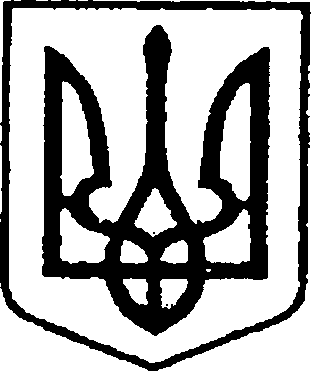 УКРАЇНАЧЕРНІГІВСЬКА ОБЛАСТЬН І Ж И Н С Ь К А    М І С Ь К А    Р А Д АВ И К О Н А В Ч И Й    К О М І Т Е ТР І Ш Е Н Н Явід 29 березня 2018 року	          м. Ніжин	                                            №86Про затвердження зразка службового посвідчення посадової особи виконавчих органів виконавчого комітету Ніжинської міської ради Чернігівської областіВідповідно до статей 40, 42, 53, 59 Закону України «Про місцеве самоврядування в Україні», Регламенту виконавчого комітету Ніжинської міської ради Чернігівської області VІІ скликання, затвердженого рішенням виконавчого комітету Ніжинської міської ради Чернігівської області                       VІІ скликання від 11.08.2016 р. №220, виконавчий комітет Ніжинської міської ради вирішив:           1.Затвердити зразок (додаток 1) та технічний опис (додаток 2) службового посвідчення посадової особи виконавчих органів виконавчого комітету Ніжинської міської ради Чернігівської області, що додаються. 2.Відділу юридично-кадрового забезпечення апарату виконавчого комітету Ніжинської міської ради (Лега В. О.) забезпечити оприлюднення цього рішення протягом п’яти робочих днів з дати його прийняття                            на офіційному сайті Ніжинської міської ради.3.Організацію виконання цього рішення покласти на керуючого справами виконавчого комітету Ніжинської міської ради  Колесника С. О.          4.Контроль за виконанням  цього рішення залишаю за собою.Головуючий на засіданніперший заступник міського голови з питань діяльності виконавчих органів ради						        Г. М. Олійник							                                          Додаток 1                                                                                                                                                                                                                   до рішення  виконавчого комітету Ніжинської міської ради від 29.03.2018 року№ 86Зразокслужбового посвідчення посадової особи виконавчих органів виконавчого комітету Ніжинської міської ради Чернігівської області Керуючий справами виконавчого комітету Ніжинської міської ради                                                 		С. О. Колесник                                          Додаток 2                                                                                                                                                                                                                   до рішення  виконавчого комітету Ніжинської міської ради від 29.03.2018 року№ 86Технічний опис 
бланка службового посвідчення посадової особи виконавчих органів виконавчого комітету Ніжинської міської ради Чернігівської області 1.Бланк службового посвідчення посадової особи виконавчих органів виконавчого комітету Ніжинської міської ради Чернігівської області виготовляється у формі прямокутника розміром 90 х 65 міліметрів на синьо-жовтому фоні.2.Службове посвідчення виготовляється відділом юридично-кадрового забезпечення апарату виконавчого комітету Ніжинської міської ради                        Чернігівської області, видається посадовій особі виконавчих органів виконавчого комітету Ніжинської міської ради Чернігівської області після                 її призначення на посаду та повертається до відділу юридично-кадрового забезпечення апарату виконавчого комітету Ніжинської міської ради                     після її звільнення такої посадової особи із займаної посади.3.Не дійсні службові посвідчення підлягають обов’язковому знищенню посадовими особами відділу юридично-кадрового забезпечення апарату виконавчого комітету Ніжинської міської ради на підставі відповідних актів про їх знищення.  Керуючий справами виконавчого комітету Ніжинської міської ради                                                 		      С. О. КолесникПояснювальна записка до проекту рішення «Про затвердження зразка службовогопосвідчення посадової особи виконавчих органів виконавчого комітету Ніжинської міської ради Чернігівської області»Відповідно до ст. 40 Закону України «Про місцеве самоврядування                в Україні» пропонується проект рішення виконавчого комітету                            «Про затвердження зразка службового посвідчення посадової особи виконавчих органів виконавчого комітету Ніжинської міської ради Чернігівської області».Вищезазначений проект рішення виконавчого комітету пропонується               з метою забезпечення ідентифікації посадових осіб місцевого самоврядування, упорядкування здійснення ними представницьких функцій, удосконалення виконання ними посадових обов’язків, забезпечення їх права безперебійного доступу до приміщення адміністративної будівлі Чернігівської обласної державної адміністрації, де запроваджено правила пропускного режиму.Проект рішення виконавчого комітету складається з двох розділів.Відділ юридично-кадрового забезпечення апарату виконавчого комітету Ніжинської міської ради, відповідно до Закону України «Про доступ до публічної інформації», забезпечує опублікування цього рішення протягом п’яти робочих днів з дати його підписання шляхом оприлюднення                                    на офіційному сайті Ніжинської міської ради.Доповідати проект рішення на засіданні буде начальник сектора                        з питань кадрової політики відділу юридично-кадрового забезпечення апарату виконавчого комітету Ніжинської міської ради Чепуль Ольга Віталіївна.Начальник відділу юридично-кадровогозабезпечення апарату виконавчогокомітету Ніжинської міської ради                                                          В. О. ЛегаНІЖИНСЬКА МІСЬКА РАДАгерб м. Ніжина       ПОСВІДЧЕННЯ НІЖИНСЬКА  МІСЬКА РАДАВИКОНАВЧИЙ КОМІТЕТ      ФОТО                         Прізвищеім’япо батьковіВидано                                          Назва посадиДатаМіський голова                                А. В. Лінник